 Architectural Drafters 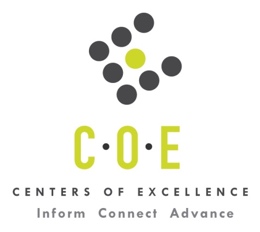 Labor Market Information ReportNapa Valley CollegePrepared by the San Francisco Bay Center of Excellence for Labor Market ResearchFebruary 2019RecommendationBased on all available data, there appears to be an undersupply of Architectural Drafters compared to the demand for this occupation in the Bay region and in the North Bay sub-region (Marin, Napa, Solano and Sonoma Counties). The gap is about 460 students annually in the Bay region and 57 students annually in the North Bay sub-region.This report also provides student outcomes data on employment and earnings for programs on TOP 0953.10 - Architectural Drafting in the state and region. It is recommended that this data be reviewed to better understand how outcomes for students taking courses on this TOP code compare to potentially similar programs at colleges in the state and region, as well as to outcomes across all CTE programs at Napa Valley College and in the region. IntroductionThis report profiles Architectural Drafters in the 12 county Bay region and in the North Bay sub-region for a proposed new program at Napa Valley College. Labor market information (LMI) from EMSI is not available at the eight-digit SOC Code level for Architectural Drafters (17-3011.01), therefore the data shown in Tables 1 and 2 is for Architectural and Civil Drafters - SOC 17-301, at the six digit SOC level and likely overstates demand for Architectural Drafters. Burning Glass job postings data is available for Architectural Drafters and is included in Tables 3, 4, 6, 9, and 10 of this report.Occupational DemandTable 1. Employment Outlook for Architectural Drafters in Bay RegionSource: EMSI 2018.4Bay Region includes Alameda, Contra Costa, Marin, Monterey, Napa, San Benito, San Francisco, San Mateo, Santa Clara, Santa Cruz, Solano and Sonoma CountiesTable 2. Employment Outlook for Architectural Drafters in North Bay Sub-RegionSource: EMSI 2018.4North Bay Sub-Region includes Marin, Napa, Solano and Sonoma CountiesJob Postings in Bay Region and North Bay Sub-RegionTable 3. Number of Job Postings by Occupation for latest 12 months (Nov 2017 - Oct 2018)Source: Burning GlassTable 4. Top Job Titles for Architectural Drafters for latest 12 months (Nov 2017 - Oct 2018)Source: Burning GlassIndustry ConcentrationTable 5. Industries hiring Architectural Drafters in Bay RegionSource: EMSI 2018.4Table 6. Top Employers Posting Jobs for Architectural Drafters in Bay Region and North Bay Sub-Region (Nov 2017 - Oct 2018)Source: Burning GlassEducational SupplyThere are two community colleges in the Bay Region issuing 11 awards annually on TOP 0953.10 - Architectural Drafting.  There are no colleges in the North Bay sub-region issuing awards.Table 7. Awards on TOP 0953.10 - Architectural Drafting in the Bay RegionSource: IPEDS, Data Mart and LaunchboardNOTE: Headcount of students who took one or more courses is for 2016-17. The annual average for awards is 2014-17 unless there are only awards in 2016-17. The annual average for other postsecondary is for 2013-16.Gap AnalysisBased on the data included in this report, there is a labor market gap in the Bay region with 471 annual openings for Architectural Drafters and 11 annual awards for an annual undersupply of 460 students. In the North Bay sub-region, there is also a gap with 57 annual openings and no annual awards for an annual undersupply of 57 students.Student OutcomesTable 8. Four Employment Outcomes Metrics for Students Who Took Courses on TOP 0953.10 - Architectural DraftingSource: Launchboard Pipeline (version available on 11/9/18)Skills and EducationTable 9. Top Skills for Architectural Drafters in Bay Region (Nov 2017 - Oct 2018)Source: Burning GlassTable 10. Education Requirements for Architectural Drafters in Bay Region Note: 58% of records have been excluded because they do not include a degree level. As a result, the chart below may not be representative of the full sample.Source: Burning GlassMethodologyOccupations for this report were identified by use of skills listed in O*Net descriptions and job descriptions in Burning Glass. Labor demand data is sourced from Economic Modeling Specialists International (EMSI) occupation data and Burning Glass job postings data. Educational supply and student outcomes data is retrieved from multiple sources, including CTE Launchboard and CCCCO Data Mart.SourcesO*Net OnlineLabor Insight/Jobs (Burning Glass) Economic Modeling Specialists International (EMSI)  CTE LaunchBoard www.calpassplus.org/Launchboard/ Statewide CTE Outcomes SurveyEmployment Development Department Unemployment Insurance DatasetLiving Insight Center for Community Economic DevelopmentChancellor’s Office MIS systemContactsFor more information, please contact:Doreen O’Donovan, Data Research Analyst, for Bay Area Community College Consortium (BACCC) and Centers of Excellence (CoE), doreen@baccc.net or (831) 479-6481John Carrese, Director, San Francisco Bay Center of Excellence for Labor Market Research, jcarrese@ccsf.edu or (415) 267-6544Architectural and Civil Drafters (SOC 17-3011): Prepare detailed drawings of architectural and structural features of buildings or drawings and topographical relief maps used in civil engineering projects, such as highways, bridges, and public works.  Use knowledge of building materials, engineering practices, and mathematics to complete drawings.Entry-Level Educational Requirement: Associate's degreeTraining Requirement: NonePercentage of Community College Award Holders or Some Postsecondary Coursework: 61%Occupation 2017 Jobs2022 Jobs5-Yr Change5-Yr % Change5-Yr Open-ingsAnnual Open-ings10% Hourly WageMedian Hourly WageArchitectural and Civil Drafters4,5964,946349 8%2,354471$21.52 $29.19 Occupation 2017 Jobs2022 Jobs5-Yr Change5-Yr % Change5-Yr Open-ingsAnnual Open-ings10% Hourly WageMedian Hourly WageArchitectural and Civil Drafters60762518 3%28357$20.47 $27.51 OccupationBay RegionNorth BayArchitectural Drafters (17-3011.01)5210Common TitleBayNorth BayCommon TitleBayNorth BayAutocad Draughter248Architectural Technician1Architectural Draftsman51Autocad Drafter1Cad Draughter5Entry Landscape Draftsman11Truss Designer5Junior Architect/Draftsman1Cad Drafter4Must Build A Truss1Computer Aided Drafting / Design ( Cad ) Drafting Technologist2Revit Architect/Technician1Active & Energetic Teen Supervision1Industry – 6 Digit NAICS (No. American Industry Classification) CodesJobs in Industry (2017)Jobs in Industry (2022)% Change (2017-22)% in Industry (2017)Architectural Services (541310)1,4921,51310%32.6%Engineering Services (541330)1,3941,4019%30.2%Landscape Architectural Services (541320)303307 (5%)6.6%Surveying and Mapping (except Geophysical) Services (541370)17117412%3.8%Building Inspection Services (541350)1171189%2.5%Commercial and Institutional Building Construction (236220)878917%1.9%Residential Remodelers (236118)838511%1.8%New Single-Family Housing Construction (except For-Sale Builders) (236115)78781%1.7%Local Government, Excluding Education and Hospitals (903999)68686%1.5%Plumbing, Heating, and Air-Conditioning Contractors (238220)56569%1.2%EmployerBayEmployerBayEmployerNorth BayPeloros4Healthy Buildings Incorporated1Integrated Design Studio Inc1Nancy Van Natta Associates3Infiniti1Pivotal Retail Group3Integrated Design Studio Incorporated1Salas O'brien2Mh Architects1Sandia Corporation2Must Build A Truss1Healthy Buildings Inc1Oculus Architects Inc1Adler Architecture1Raker Architects Llp1Bay Alarm1Realtime Ornamental Iron Inc1Building Component Supply Inc1San Francisco Bay Area Rapid Transit District1Daniel M Swain, Architect Aia1Tds Architects1CollegeSub-RegionHeadcountAssociatesCertificatesTotalDeanzaSilicon ValleyEvergreenSilicon Valley24HartnellSanta Cruz & Monterey33MarinNorth Bay40San FranciscoMid-Peninsulan/a88San Jose CitySilicon Valley12Total Bay RegionTotal Bay Region7601111Total North Bay Sub-RegionTotal North Bay Sub-Region400002015-16Bay 
(All CTE Programs)Napa Valley College (All CTE Programs)State (TOP 0953.10)Bay (TOP 0953.10)North Bay (TOP 0953.10)Napa Valley College (TOP 0953.10)% Employed Four Quarters After Exit75%82%60%63%n/an/aMedian Quarterly Earnings Two Quarters After Exit$13,996$10,923$9,362$14,239n/an/aMedian % Change in Earnings40%77%71%n/an/an/a% of Students Earning a Living Wage63%65%59%n/an/an/aSkillPostingsSkillPostingsSkillPostingsAutoCAD41Bill of Materials5Adobe Indesign3Building Design12Computer Aided Drafting/Design (CAD)5Calculation3Revit103D Modeling / Design4Customer Service3SketchUp8Architectural Design4Floor Plans3Interior Design7Building Codes4Industrial Design3Shop Drawings7Quality Assurance and Control4Industrial Engineering Industry Expertise3Adobe Photoshop6Space Planning4Interior Architecture3Design Software6Technical Drawings4Prepare Working Drawings3Project Management6Adobe Acrobat3Schematic Design3Architectural Drafting5Adobe Illustrator3Adobe Creative Suite2Education (minimum advertised)Latest 12 Mos. PostingsHigh school or vocational training2 (9%)Associate Degree3 (14%)Bachelor’s Degree or Higher17 (77%)